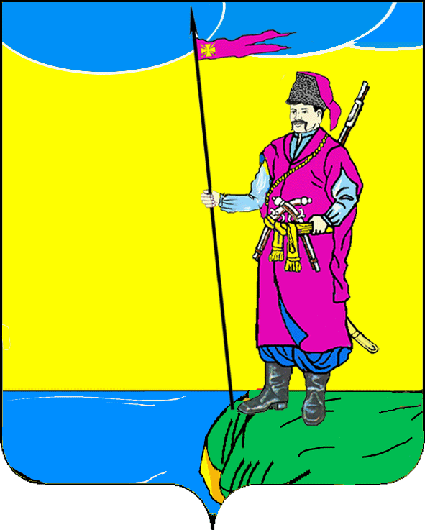 СоветПластуновского сельского поселенияДинского районаРЕШЕНИЕот 29.01.2016 г.									№ 84станица ПластуновскаяОб условиях приватизации муниципального имущества муниципального образования Пластуновского сельского поселения Динского района - газопровода                 В соответствии с Федеральным законом от 06.10.2003г. №131-Ф3 «Об общих принципах организации местного самоуправления в Российской Федерации», Федеральным законом от 21.12.2001 № 178 «О приватизации государственного и муниципального имущества», Положением об организации продажи государственного или муниципального имущества на аукционе, утвержденного постановлением Правительства РФ  от 12.08.2002 № 585, Положением о порядке управления и распоряжения объектами муниципальной собственности муниципального образования Пластуновского сельского поселения Динского района, утвержденным решением Совета Пластуновского сельского поселения Динского района от 27.12.2010г № 91, решением Совета Пластуновского сельского поселения Динского района от  03.07.2015г	 № 54 «Об утверждении прогнозного плана приватизации муниципального имущества муниципального образования Пластуновского сельского поселения Динского района на 2015-2016гг, отчетом ИП Огородникова С.А. № 04-11-15 О от 17.11.2015 об определении рыночной стоимости муниципального имущества, в связи с признанием аукциона по продаже имущества несостоявшимся по причине отсутствия заявок (протокол рассмотрения заявок от 20.01.2016 № 1),  Совет Пластуновского сельского поселения Динского района РЕШИЛ:               1. Осуществить приватизацию муниципального имущества муниципального образования  Пластуновского сельского поселения Динского района – «Сооружение, назначение: Расширение системы газоснабжения ст.Пластуновской. Газификация ул.Ленина и ул.Верхненабережная в ст.Пластуновская», расположенного по адресу Краснодарский край, Динской район, ст.Пластуновская, от пересечения ул.Ленина и ул.Колхозной, по ул.Ленина и ул.Верхненабережная,    протяжённостью  2313 м, кадастровый номер 23:07:0601011:206 посредством публичного предложения с открытой формой подачи предложений по цене одним лотом в течение одной процедуры проведения такой продажи.             2.  Утвердить цену первоначального предложения не ниже начальной цены, указанной в информационном сообщении о продаже имущества на аукционе по извещению №  161215/1371402/03 в сумме в сумме  761466,00 (семьсот шестьдесят одна тысяча четыреста шестьдесят шесть) рублей с учетом НДС (18%) и минимальную цену предложения (цену отсечения) в размере 50 процентов от начальной цены 380733,00 (триста восемьдесят тысяч семьсот тридцать три ) рублей.3.Утвердить величину снижения цены первоначального предложения (шаг понижения) в размере 5 %  от цены первоначального предложения.4.Утвердить величину повышения цены (шаг аукциона) в размере 50% шага понижения.5.Для обеспечения участия в продаже посредством публичного предложения утвердить задаток в размере 20 % от начальной цены имущества.6.Утвердить форму оплаты имущества путем безначального расчета единовременным платежом в течение 10 дней со дня подписания победителем продажи посредством публичного предложения договора купли-продажи. 7. Определить продавцом муниципального имущества, указанного в пункте 1 настоящего решения, администрацию муниципального образования Пластуновское сельское поселение.  8. Определить обязательным условием приватизации муниципального имущества сохранение его назначения – для обеспечения газоснабжения населения и других потребителей.  9. Настоящее решение вступает в силу со дня подписания и подлежит размещению на официальном сайте Российской Федерации в сети Интернет для размещения  информации о проведении торгов (http://www.torgi.gov.ru), на официальном сайте администрации Пластуновского сельского поселения Динского района в сети Интернет и в газете «Пластуновские известия».            10. Контроль за выполнением настоящего решения возложить на комиссию  по земельным, имущественным вопросам, ЖКХ, транспорту и связи (Зюбин А.В.).Глава администрации  Пластуновского сельского поселения		          		         С.К.Олейник